Курский государственный университетРезультаты вступительного испытания Наименование и форма вступительного испытания: Экзамен в объеме требований, предъявляемых ФГОС к квалификации бакалавра по направлению подготовки 44.03.05 Педагогическое образование (Преподавание русского языка и литературы)Дата проведения: «1» августа 2020 г.Дата объявления результатов вступительного испытания: 01.08.2020 г. Зам. ответственного секретаря приемной комиссии /Казарян Э.А.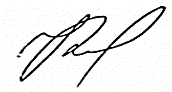 №п/пФамилия, имя,отчество поступающегоШифрНомерэкзаменационноголистаОценки в баллахОценки в баллахПодпись(и) члена(ов)экзаменационной комиссии№п/пФамилия, имя,отчество поступающегоШифрНомерэкзаменационноголистацифрамипрописьюПодпись(и) члена(ов)экзаменационной комиссииДмитриева Анастасия ПавловнаЯ-12019500415868шестьдесят восемь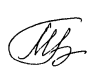 